INSTRUKS FOR STYREMEDLEM MED ANSVAR FOR AKTIVITETSKOMITEEN(Valgt for 2 år)Styrearbeid:Samarbeide med leder, kretsstyret og kretskoordinatorDelta på styremøter og kretstingFremme forslag til handlingsplan. Ansvar for årsrapportering innen eget områdeKonkrete oppgaver Gjennomføre sesongplanmøte innen januar.
På sesongplanmøtet legges planer for neste års aktiviteter. 
Aktivitetene skal nå ulike målgruppe. Arrangør, tid, sted, aldersgruppe og innhold avklares på møtet. Målgruppene er:NM senior- og juniorløpere (17 år og eldre)Hovedløpsløpere (14-16 år)Unionsmatchløpere (13-16 år)PWT-cup (13-16 år)O-troll (10-12 år)Følge opp at planlagte aktiviteter gjennomføres Følge opp at informasjon om aktivitetene blir lagt ut på kretsens hjemmeside og Facebook, med eventuell påmelding i Eventor.Revidert august 2022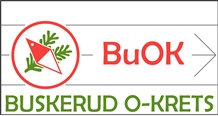 BUSKERUD ORIENTERINGSKRETS